					FOR IMMEDIATE RELEASE				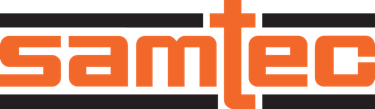 媒体连系:  Steve McGeary  |  Steve McGeary@samtec.com  |  + 812-944-67332021年3月Samtec 推出支持最高达65 GHz接口的压入式电路板连接器规格接口包括1.85 mm、2.40 mm、2.92 mm等Samtec宣布针对最高至65 GHz的微波应用推出压入式电路板链接器。免焊式垂直装接之设计，让用户以具备成本效益的方式在现场将更换组件连接至电路板。连接器接口包括1.85 mm (65 GHz)、2.40 mm (50 GHz)以及2.92 mm (40 GHz) 等规格，并提供带微带线与带状线电路板专用的选配方案。 螺纹接合提供更高的重复性，能维持极高的机械稳定度。另外并提供与连接器螺纹匹配的接线组件。1.35 mm (90 GHz) 规格的连接器并将于近期推出。欲了解更多信息请访问:samtec.com/PrecisionRF关于 Samtec, Inc.:Samtec成立于1976年，是一家营收达822亿美元之多样化电子互连方案的私人控股全球制造商，产品涵盖高速板对板、高速电缆、中板和面板光学、精准RF、两件式板对板和微型/坚固的零组件和电缆。Samtec技术中心专注于开发并精进技术、策略及产品，以提供效能与成本优势，确保裸晶至 100 公尺外的接口之间、以及其间的所有互连点皆达到完整的系统优化。透过于125个不同国家的40个国际据点，Samtec之全球能见度使其能提供无与伦比的客户服务。 Samtec 为连接器产业备受肯定的服务提供商，并多达17次在 Bishop and Associates 针对电子连接器产业之客户调查中名列前茅。更多信息请访问 http://www.samtec.com. Samtec, Inc.P.O. Box 1147New Albany, IN  47151-1147 USA Phone:  + 812-944-6733